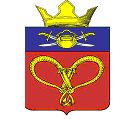 ПОСТАНОВЛЕНИЕ АДМИНИСТРАЦИИ НАГАВСКОГО СЕЛЬСКОГО ПОСЕЛЕНИЯ КОТЕЛЬНИКОВСКОГО МУНИЦИПАЛЬНОГО РАЙОНА  ВОЛГОГРАДСКОЙ ОБЛАСТИот "03"декабря 2018 г.                                                            N  71Об оснащении территорий общего пользования первичными средствами тушения пожаров и противопожарным инвентарем в границах населенных пунктов Нагавского сельского поселения Котельниковского муниципального района Волгоградской областиВ соответствии с Федеральными законами от 06.10.2003 N 131-ФЗ "Об общих принципах организации местного самоуправления в Российской Федерации", от 21.12.1994 N 69-ФЗ "О пожарной безопасности",                       от 22.07.2008 N 123-ФЗ "Технический регламент о требованиях пожарной безопасности" и статьей  Устава Нагавского сельского поселения Котельниковского муниципального района Волгоградской области, администрация Нагавского сельского поселения Котельниковского муниципального района Волгоградской области  постановляет:1. Утвердить перечень мест размещения первичных средств тушения пожаров и противопожарного инвентаря на территориях общего пользования в границах населенных пунктов Нагавского сельского поселения Котельниковского муниципального района Волгоградской области (далее – Перечень) согласно приложению.2. Оснастить территории общего пользования в местах, определенных Перечнем, следующими первичными средствами тушения пожаров                       и противопожарным инвентарем:пожарный щит, укомплектованный переносным огнетушителем, ломом, багром, топором, лопатой штыковой, лопатой совковой, ведром, покрывалом для изоляции очага возгорания;емкость для хранения воды;ящик с песком.3. Поддерживать первичные средства тушения пожаров                           и противопожарный инвентарь, размещенные на территориях общего пользования, в состоянии постоянной готовности к использованию                        и обеспечить общедоступность их использования в случае пожара.4. Контроль за исполнением постановления оставляю за собой.5. Настоящее постановление вступает в силу со дня его официального обнародования.Глава Нагавскогосельского поселения                                                                                        П.А.АлпатовУтвержден постановлением Администрации Нагавскогосельского поселенияКотельниковского муниципального района Волгоградской областиот "___"__________ 20__ г. N _____Перечень мест размещения первичных средств тушения пожарови противопожарного инвентаря на территориях общего пользованияв границах населенных пунктов Нагавского сельского поселения Котельниковского муниципального района Волгоградской областиНаименование населенных пунктовМеста размещения первичных средств тушения пожаров и противопожарного инвентаря на территориях общего пользования в границах населенных пунктовст.НагавскаяЗдание администрации: пожарный щит, пл.им.Г.И.Родина 1Здание сельского ДК: пожарный щит, пл.им.Родина 7Жилой дом: Цимлянская 8 лопатаЖилой дом: Цимлянская 1 ведроЖилой дом: Цимлянская 2 ведроЖилой дом: Цимлянская 3 ведроЖилой дом: Цимлянская 5 ведроЖилой дом: Цимлянская 7 ведроЖилой дом: Цимлянская 9 ведроЖилой дом: Цимлянская 6 ведроЖилой дом: Цимлянская 11 ведроЖилой дом: Зеленая 43 ведроЖилой дом: Зеленая 48 лопатаЖилой дом: Зеленая 46 лопатаЖилой дом: Зеленая 45 ведроЖилой дом: Зеленая 50 ведроЖилой дом: Зеленая 41 ведроЖилой дом: Зеленая 42 ведроЖилой дом: Зеленая 38 лестницаЖилой дом: Зеленая 39 ведроЖилой дом: Зеленая 36 ведроЖилой дом: Молодежная 1 лопатаЖилой дом: Молодежная 3а ведроЖилой дом: Молодежная 9 ведроЖилой дом: Молодежная 5 лопатаЖилой дом: Молодежная 7 ведроЖилой дом: Молодежная 4 лопатаЖилой дом: Молодежная 8 лопатаЖилой дом: Молодежная 12 лопатаЖилой дом: Молодежная 14 ведроЖилой дом: Молодежная 16 лопатаЖилой дом: Молодежная 20/1 ведроЖилой дом: Молодежная 25/1 ведроЖилой дом: Молодежная 25/2 багорЖилой дом: Молодежная 22/2 лопатаЖилой дом: Молодежная 24/1 ведроЖилой дом: Молодежная 24/2 ведроЖилой дом: Молодежная 27 лестницаЖилой дом: Молодежная 26 ведроЖилой дом: Молодежная 28 багорЖилой дом: Молодежная 31 ведроЖилой дом: Молодежная 33 ведроЖилой дом: Молодежная 30 ведроЖилой дом: Молодежная 32 ведроЖилой дом: Молодежная 35 багорЖилой дом: Молодежная 37 ведроЖилой дом: Молодежная36 ведроЖилой дом: Молодежная 41 ведроЖилой дом: Молодежная 20/20 лестницаЖилой дом: Молодежная